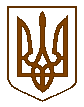 УКРАЇНАЧЕРНІГІВСЬКА МІСЬКА РАДАРОЗПОРЯДЖЕННЯ3 листопада 2015 року								№ 258-рПро моніторинг споживання енергоносіївВідповідно до пункту 20 частини 4 статті 42 Закону України «Про місцеве самоврядування», на виконання завдань Муніципального енергетичного плану та Плану дій сталого енергетичного розвитку міста Чернігова, з метою удосконалення системи енергоменеджменту у місті, додержання встановлених граничних норм споживання енергоносіїв, підвищення рівня ефективності використання всіх видів енергетичних ресурсів, зменшення видатків з міського бюджету на оплату енергоносіїв та отримання максимального ефекту від впровадження енергоефективних заходів:1. Затвердити положення про Порядок здійснення моніторингу за фактичним споживанням енергоносіїв підприємствами, організаціями установами та закладами м. Чернігова, розрахунок за спожиті енергоресурси яких здійснюється з міського бюджету (далі-Положення), що додається.2. Виконавчому комітету Чернігівської міської ради, Голові Деснянської районної у м. Чернігові ради (Горбань Ю. В.), заступнику голови Новозаводської районної у м. Чернігові ради (Велігорський В. Ф.), начальникам управлінь та відділів міської ради, керівникам комунальних підприємств, що отримують кошти з міського бюджету на оплату за спожиті енергоресурси:2.1. визначити зі штату працюючих відповідальних за впровадження енергоефективних заходів та моніторинг споживання енергоресурсів (енергоменеджерів) та забезпечити призначення таких осіб в установах, закладах та організаціях, що знаходяться у підпорядкуванні, включивши цю функцію до посадових обов’язків визначених осіб.2.2. до 9 листопада 2015 року надати управлінню економіки міської ради (Максименко Л. В.) копії наказів щодо призначення енергоменеджерів в управлінні/відділі та підпорядкованих закладах з наданням інформації про їх контактні дані (номер телефону, електронна адреса).2.3. Забезпечити доступ енергоменеджерів до комп’ютеризованого робочого місця з підключенням до мережі Інтернет. 2.4. Забезпечити надання управлінню економіки міської ради (Максименко Л.В.) на електронну адресу ekonom_m@ukr.net наступної інформації:2.4.1. про фактичне споживання енергоресурсів відповідно до Положення.2.4.2. про щоденне фактичне споживання енергоресурсів в будівлях, що належать до сфери відповідальності та в будівлях підпорядкованих закладів за 2014 та 2015 роки до 9 листопада 2015 року за формою, наведеною у додатку 1 цього розпорядження (формат Microsoft Excel).2.4.3. про технічні характеристики будівель для заповнення енергетичного паспорту до 9 листопада 2015 року за формою, наведеною у додатку 2 цього розпорядження. 2.4.4. про приміщення, що здаються в оренду та порядок відшкодування орендарями витрат за спожиті енергоносії за формою, наведеною у додатку 3 цього розпорядження.2.5. Забезпечити відповідність діючим державним будівельним нормам та стандартам України матеріалів та технічних рішень при виконанні робіт з установки енергоефективних віконних та дверних конструкцій, утеплення фасадів, горищ, підвалів, покрівель, мереж теплопостачання, встановленні індивідуальних теплових пунктів або приладів обліку в будівлях. З цією метою погоджувати технічні характеристики матеріалів та технічні рішення щодо виконання робіт з управлінням економіки Чернігівської міської ради (Максименко Л. В.) та управлінням капітального будівництва Чернігівської міської ради    (Дзязько А. М.).3. Управлінню економіки (Максименко Л. В.) забезпечити узагальнення та аналіз отриманої інформації щодо споживання енергоресурсів будівлями бюджетної сфери міста та спільно з управлінням капітального будівництва Чернігівської міської ради (Дзязько А. М.) контролювати впровадження енергоефективних заходів бюджетними установами, закладами та організаціями.4. Управлінням охорони здоров'я міської ради (Бойко Ю. І.) та культури міської ради (Ткач Ю. В.) забезпечити наповнення підпорядкованими установами та закладами он-лайн бази даних щодо споживання енергоносіїв.5. Контроль за виконанням цього розпорядження покласти на першого заступника міського голови Миргородського М. М.Міський голова									О. В. Соколов